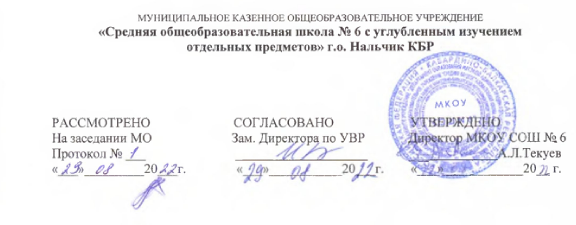 Рабочая   программапо биологии9 КЛАСС     Разработана Фиапшевой Э.А.,                 учителем химии и биологии 2022 -2023 учебный годПОЯСНИТЕЛЬНАЯ ЗАПИСКА            Рабочая программа учебного предмета «Биология» разработана на основе требований:Закон РФ от 10 июля 1992 года №3266-1 (ред. от 02.02.2011) "Об образовании".Типовое положение об общеобразовательном учреждении (ред. от 10.03.2009), утвержденное постановлением Правительства РФ от 19 марта 2001 года №196.Санитарно-эпидемиологические	правила	и	нормативы	СанПиН	2.4.2.2821-10«Санитарно-эпидемиологические требования к условиям и организации обучения в общеобразовательных учреждениях», зарегистрированные в Минюсте России 03 марта 2011 года, регистрационный номер 19993.Федеральный базисный учебный план для общеобразовательных учреждений РФ (Приказ МО РФ ОТ 09.03.2004 № 1312).Федеральный компонент государственного стандарта общего образования (Приказ МО РФ ОТ 05.03.2004 № 1089). Стандарт основного общего образования по биологии.Федеральный перечень учебников, рекомендованных Министерством образования и науки Российской Федерации к использованию в образовательном процессе в общеобразовательных учреждениях, на 2016/2017 учебный год, утвержденный приказом Министерства образования и науки Российской Федерации от 24 декабря 2010 г. № 2080.Примерные программы по биологии, разработанные в соответствии с государственными образовательными стандартами 2004 г.И.Н. Пономарева, Т.С. Сухова. Природоведение. Биология. Экология: 5-11 классы: программы. – М.: Вентана-граф, 2020в соответствии с  программой воспитательной работы МКОУ «СОШ № 6» г.о. Нальчик  и  обеспечивает достижение планируемых результатов освоения программы основного общего образования. В рабочей программе учебного предмета «Биология» учтены основные направления воспитательной деятельности:1. Гражданское воспитание.2. Патриотическое воспитание.3. Духовно-нравственное воспитание.4. Эстетическое воспитание.5. Физическое воспитание, формирование культуры здоровья и эмоционального благополучия.6. Трудовое воспитание.7. Экологическое воспитание.8. Ценности научного познания.Данная программа по биологии основного общего образования разработана в соответствии с требованиями обновлённого Федерального государственного образовательного стандарта основного общего образования (ФГОС ООО) и с учётом Примерной основной образовательной программы основного общего образования (ПООП ООО).Программа направлена на формирование естественнонаучной грамотности учащихся и организацию изучения биологии на деятельностной основе. В программе учитываются возможности предмета в реализации Требований ФГОС ООО к планируемым, личностным и метапредметным результатам обучения, а также реализация межпредметных связей естественнонаучных учебных предметов на уровне основного общего образования.Программа включает распределение содержания учебного материала по классам и примерный объём учебных часов для изучения разделов и тем курса, а также рекомендуемую последовательность изучения тем, основанную на логике развития предметного содержания с учётом возрастных особенностей обучающихся.Учебный предмет «Биология» развивает представления о познаваемости живой природы и методах её познания, он позволяет сформировать систему научных знаний о живых системах, умения их получать, присваивать и применять в жизненных ситуациях.Биологическая подготовка обеспечивает понимание обучающимися научных принципов человеческой деятельности в природе, закладывает основы экологической культуры, здорового образа жизни.Цели и особенности изучения учебного предмета  Приоритетными целями обучения биологии  являются: формирование системы знаний о признаках и процессах жизнедеятельности биологических систем разного уровня организации;формирование системы знаний об особенностях строения, жизнедеятельности организма человека, условиях сохранения его здоровья;формирование умений применять методы биологической науки для изучения биологических систем, в том числе и организма человека;формирование умений использовать информацию о современных достижениях в области биологии для объяснения процессов и явлений живой природы и жизнедеятельности собственного организма;формирование умений объяснять роль биологии в практической деятельности людей, значение биологического разнообразия для сохранения биосферы, последствия деятельности человека в природе;формирование экологической культуры в целях сохранения собственного здоровья и охраны окружающей среды.Достижение целей обеспечивается решением следующих ЗАДАЧ:приобретение знаний обучающимися о живой природе, закономерностях строения, жизнедеятельности и средаобразующей роли организмов; человеке как биосоциальном существе; о роли биологической науки в практической деятельности людей;овладение умениями проводить исследования с использованием биологического оборудования и наблюдения за состоянием собственного организма;освоение приёмов работы с биологической информацией, в том числе о современных достижениях в области биологии, её анализ и критическое оценивание;воспитание биологически и экологически грамотной личности, готовой к сохранению собственного здоровья и охраны окружающей среды.МЕСТО УЧЕБНОГО ПРЕДМЕТА В УЧЕБНОМ ПЛАНЕВ соответствии с ФГОС ООО биология является обязательным предметом на уровне основного общего образования. Данная программа предусматривает изучение биологии в 9 классе по 2 часа в неделю. 1.Общие закономерности жизниСтановление биологии как науки. Методы биологических исследований. Общие свойства живых организмов. Многообразие форм живых организмов. 2.Явления и закономерности жизни на клеточном уровне.Клетка-основная структурная единица организмов. Клетка как биосистема. Клеточное строение организмов, как доказательство их родства, единства живой природы .Основные положения клеточной теории Т.Шванна и М.Шлейдена.Микро- и макроэлементы, углеводы, липиды, гормоны.Особенности химического состава клетки. Микро- и макроэлементы, их вклад в образовании органических и неорганических  молекул живого вещества.Роль неорганических веществ: вода, минер.соли.Белки, аминокислоты, их роль в организме.Структура и функции белков. Ферменты. Нуклеиновые кислоты и их структура.Строение клетки. Строение и функции ядра. Клетки бактерий. Клеточное строение организмов как док-во их родства, единства живой природы. Вирусы – не клеточная форма жизни. Лизосомы. Митохондрии. Пластиды.Клеточный центр, цитоскелет, микротрубочки, центриоли, реснички, жгутики. Эндоплазматическая сеть. Рибосомы. Комплекс Гольджи.Ассимиляция, диссимиляция, фермент.Обмен веществ и превращение энергии – признак живых организмов. Ассимиляция и диссимиляция – противоположные процессы.Ген, генетический код, триплет, кодон, антикодон, полисома, трансляция, транскрипция.Обмен веществ и превращение энергии – признак живых организмов. Свойства генетического кода: избыточность, специфичность, универсальность.Механизмы трансляции и транскрипции. Принцип комплиментарности. Реализация наследственной информации в клетке.Питание, фотосинтез, фотолиз.Питание. Различия организмов по способу питания. Фотосинтез. Роль пигмента хлорофилла. Космическая роль зеленых растений.Хлоропласты. Световая и темновая фазы фотосинтеза.Гликолиз, брожение, дыхание.Обеспечение клетки энергией в процессе дыхания. Биологическое окисление. Результаты преобразования энергии.Этапы энергетического обменаЛабораторная работа 1. Многообразие клеток эукариот. Сравнение растительных и животных клеток. Лабораторная работа 2. Рассматривание микропрепаратов с делящимися клетками растений. 3.Закономерности жизни на организменном уровне Размножение, бесполое и вегетативное размножение, гаметы, гермафродиты.Половое и бесполое размножение. Бесполое размножение – древнейший способ размножения. Виды бесполого размножения: почкование, деление  тела, спорообразование. Виды вегетативного размножения.Митотический цикл, интерфаза, митоз, редупликация, хроматиды.Деление клетки эукариот. Биологический смысл и значение митоза. Деление клетки прокариот.Оплодотворение, гаметогенез, мейоз, конъюгация, перекрест хромосом.Половое размножение растений и животных, его биологическое значение.Половые клетки: строение и функции. Образование половых клеток (гаметогенез). Осеменение. Оплодотворение.Оплодотворение, онтогенез, эмбриогенез.Рост и развитие организмов. Онтогенез и его этапы. Эмбриональное и постэмбриональное развитие.Дробление, гаструляция, органогенез.Закон зародышевого сходства (закон К.Бэра)Лабораторная работа 3. Выявление наследственных и ненаследственных признаков у растений разных видов. Лабораторная работа 4. Изучение изменчивости у организмов. 4.Закономерности происхождения и развития жизни на Земле. Представления о возникновении жизни на Земле в истории естествознания. Современные представления о возникновении жизни на Земле. Значение фотосинтеза и биологического круговорота веществ. Этапы развития жизни на Земле. Идеи развития органического  мира в биологии. Чарлз Дарвин об эволюции органического мира. Современные представления об эволюции органического мира. Вид, его критерии и структура. Микроэволюция. Макроэволюция. Основные направления эволюции. Этапы эволюции человека. Человеческие расы. Лабораторная работа 5. Приспособленность организмов к среде обитания. 5.Закономерности взаимоотношений организмов и среды. Среда – источник веществ, энергии и информации.Взаимодействие факторов. Абиотические, биотические, антропогенные факторы, ограничивающий фактор.Основные закономерности действия факторов среды на организмы.Приспособления организмов к различным экологическим факторам. Конкуренция, хищничество, симбиоз, паразитизм.Пищевые связи в экосистемах. Функциональные группы организмов в биоценозе: продуценты, консументы,  редуценты. Популяция.Популяция – элемент экосистемы. Основные характеристики популяции: плотность, возрастная и половая структура.Популяция, биоценоз, экосистема.Экосистемная организация живой природы. Естественные и искусственные экосистемы. Структура экосистем. Классификация наземных экосистем.Свойства экосистем: обмен и круговорот веществ. Видовое разнообразие – признак устойчивости экосистем. Факторы, определяющие видовое разнообразие. Биогеохимические циклы, биогенные элементы, микроэлементы, гумус, фильтрация.Круговорот веществ и превращения энергии в экосистеме. Многократное использование биогенных элементов. Трофический уровень. Средообразующая деятельность организмов. Экологическая сукцессия, агроэкосистемы.Факторы существования равновесной системы в сообществе. Первичная и вторичная сукцессия.Продолжительность и значение экологической сукцессии. Особенности агроэкосистем. Биосфера.Биосфера – глобальная экосистема. Границы, компоненты и свойства биосферы.Учение В.И.Вернадского о биосфере. Природные ресурсы.Последствия хоз деятельности человека в экосистемах. Влияние человека на растительный и животный мир. Сохранение биологического разнообразия. Классификация природных ресурсов. Экологические проблемы (парниковый эффект, кислотные дожди, опустынивание, сведение лесов, появление озоновых дыр, загрязнение окружающей среды). Влияние экологических проблем на собственную жизнь и жизнь других людей.Лабораторная работа 6. Оценка качества окружающей среды.ПЛАНИРУЕМЫЕ РЕЗУЛЬТАТЫ ОСВОЕНИЯ УЧЕБНОГО ПРЕДМЕТА НА УРОВНЕ ОСНОВНОГО ОБЩЕГО ОБРАЗОВАНИЯОсвоение учебного предмета «Биология» на уровне основного общего образования должно обеспечивать достижение следующих личностных, метапредметных и предметных образовательных результатов:ЛИЧНОСТНЫЕ РЕЗУЛЬТАТЫПатриотическое воспитание:отношение к биологии как к важной составляющей культуры, гордость за вклад российских и советских учёных в развитие мировой биологической науки.Гражданское воспитание:готовность к конструктивной совместной деятельности при выполнении исследований и проектов, стремление к взаимопониманию и взаимопомощи.Духовно-нравственное воспитание:готовность оценивать поведение и поступки с позиции нравственных норм и норм экологической культуры;понимание значимости нравственного аспекта деятельности человека в медицине и биологии.Эстетическое воспитание:понимание роли биологии в формировании эстетической культуры личности.Ценности научного познания:ориентация на современную систему научных представлений об основных биологических закономерностях, взаимосвязях человека с природной и социальной средой;понимание роли биологической науки в формировании научного мировоззрения;развитие научной любознательности, интереса к биологической науке, навыков исследовательской деятельности. Формирование культуры здоровья:ответственное отношение к своему здоровью и установка на здоровый образ жизни (здоровое питание, соблюдение гигиенических правил и норм, сбалансированный режим занятий и отдыха, регулярная физическая активность);осознание последствий и неприятие вредных привычек (употребление алкоголя, наркотиков, курение) и иных форм вреда для физического и психического здоровья;соблюдение правил безопасности, в том числе навыки безопасного поведения в природной среде;сформированность навыка рефлексии, управление собственным эмоциональным состоянием.Трудовое воспитание:активное участие в решении практических задач (в рамках семьи, школы, города, края) биологической и экологической направленности, интерес к практическому изучению профессий, связанных с биологией.Экологическое воспитание:ориентация на применение биологических знаний при решении задач в области окружающей среды;осознание экологических проблем и путей их решения;готовность к участию в практической деятельности экологической направленности.Адаптация обучающегося к изменяющимся условиям социальной и природной среды:адекватная оценка изменяющихся условий;принятие решения (индивидуальное, в группе) в изменяющихся условиях на основании анализа биологической информации;планирование действий в новой ситуации на основании знаний биологических закономерностей.МЕТАПРЕДМЕТНЫЕ РЕЗУЛЬТАТЫУниверсальные познавательные действияБазовые логические действия:выявлять и характеризовать существенные признаки биологических объектов (явлений);устанавливать существенный признак классификации биологических объектов (явлений, процессов), основания для обобщения и сравнения, критерии проводимого анализа;с учётом предложенной биологической задачи выявлять закономерности и противоречия в рассматриваемых фактах и наблюдениях; предлагать критерии для выявления закономерностей и противоречий;выявлять дефициты информации, данных, необходимых для решения поставленной задачи;выявлять причинно-следственные связи при изучении биологических явлений и процессов; делать выводы с использованием дедуктивных и индуктивных умозаключений, умозаключений по аналогии, формулировать гипотезы о взаимосвязях;самостоятельно выбирать способ решения учебной биологической задачи (сравнивать несколько вариантов решения, выбирать наиболее подходящий с учётом самостоятельно выделенных критериев).Базовые исследовательские действия:использовать вопросы как исследовательский инструмент познания;формулировать вопросы, фиксирующие разрыв между реальным и желательным состоянием ситуации, объекта, и самостоятельно устанавливать искомое и данное;формировать гипотезу об истинности собственных суждений, аргументировать свою позицию, мнение;проводить по самостоятельно составленному плану наблюдение, несложный биологический эксперимент, небольшое исследование по установлению особенностей биологического объекта (процесса) изучения, причинно-следственных связей и зависимостей биологических объектов между собой;оценивать на применимость и достоверность информацию, полученную в ходе наблюдения и эксперимента;самостоятельно формулировать обобщения и выводы по результатам проведённого наблюдения, эксперимента, владеть инструментами оценки достоверности полученных выводов и обобщений;прогнозировать возможное дальнейшее развитие биологических процессов и их последствия в аналогичных или сходных ситуациях, а также выдвигать предположения об их развитии в новых условиях и контекстах.Работа с информацией:применять различные методы, инструменты и запросы при поиске и отборе биологической информации или данных из источников с учётом предложенной учебной биологической задачи;выбирать, анализировать, систематизировать и интерпретировать биологическую информацию различных видов и форм представления;находить сходные аргументы (подтверждающие или опровергающие одну и ту же идею, версию) в различных информационных источниках;самостоятельно выбирать оптимальную форму представления информации и иллюстрировать решаемые задачи несложными схемами, диаграммами, иной графикой и их комбинациями;оценивать надёжность биологической информации по критериям, предложенным учителем или сформулированным самостоятельно;запоминать и систематизировать биологическую информацию.Универсальные коммуникативные действияОбщение:воспринимать и формулировать суждения, выражать эмоции в процессе выполнения практических и лабораторных работ;выражать себя (свою точку зрения) в устных и письменных текстах;распознавать невербальные средства общения, понимать значение социальных знаков, знать и распознавать предпосылки конфликтных ситуаций и смягчать конфликты, вести переговоры;понимать намерения других, проявлять уважительное отношение к собеседнику и в корректной форме формулировать свои возражения;в ходе диалога и/или дискуссии задавать вопросы по существу обсуждаемой биологической темы и высказывать идеи, нацеленные на решение биологической задачи и поддержание благожелательности общения;сопоставлять свои суждения с суждениями других участников диалога, обнаруживать различие и сходство позиций;публично представлять результаты выполненного биологического опыта (эксперимента, исследования, проекта);самостоятельно выбирать формат выступления с учётом задач презентации и особенностей аудитории и в соответствии с ним составлять устные и письменные тексты с использованием иллюстративных материалов.Совместная деятельность (сотрудничество):понимать и использовать преимущества командной и индивидуальной работы при решении конкретной биологическойпроблемы, обосновывать необходимость применения групповых форм взаимодействия при решении поставленной учебной задачи;принимать цель совместной деятельности, коллективно строить действия по её достижению: распределять роли, договариваться, обсуждать процесс и результат совместной работы; уметь обобщать мнения нескольких людей, проявлять готовность руководить, выполнять поручения, подчиняться;планировать организацию совместной работы, определять свою роль (с учётом предпочтений и возможностей всех участников взаимодействия), распределять задачи между членами команды, участвовать в групповых формах работы (обсуждения, обмен мнениями, мозговые штурмы и иные);выполнять свою часть работы, достигать качественного результата по своему направлению и координировать свои действия с другими членами команды;оценивать качество своего вклада в общий продукт по критериям, самостоятельно сформулированным участниками взаимодействия; сравнивать результаты с исходной задачей и вклад каждого члена команды в достижение результатов, разделять сферу ответственности и проявлять готовность к предоставлению отчёта перед группой;овладеть системой универсальных коммуникативных действий, которая обеспечивает сформированность социальных навыков и эмоционального интеллекта обучающихся. Универсальные регулятивные действияСамоорганизация:выявлять проблемы для решения в жизненных и учебных ситуациях, используя биологические знания;ориентироваться в различных подходах принятия решений (индивидуальное, принятие решения в группе, принятие решений группой);самостоятельно составлять алгоритм решения  задачи  (или его часть), выбирать способ решения учебной биологической задачи с учётом имеющихся ресурсов и собственных возможностей, аргументировать предлагаемые варианты решений;составлять план действий (план реализации намеченного алгоритма решения), корректировать предложенный алгоритм с учётом получения новых биологических знаний об изучаемом биологическом объекте;делать выбор и брать ответственность за решение.Самоконтроль (рефлексия):владеть способами самоконтроля, самомотивации и рефлексии;давать адекватную оценку ситуации и предлагать план её изменения;учитывать контекст и предвидеть трудности, которые могут возникнуть при решении учебной биологической задачи, адаптировать решение к меняющимся обстоятельствам;объяснять причины достижения (недостижения) результатов деятельности, давать оценку приобретённому опыту, уметь находить позитивное в произошедшей ситуации;вносить коррективы в деятельность на основе новых обстоятельств, изменившихся ситуаций, установленных ошибок, возникших трудностей;оценивать соответствие результата цели и условиям.Эмоциональный интеллект:различать, называть и управлять собственными эмоциями и эмоциями других;выявлять и анализировать причины эмоций;ставить себя на место другого человека, понимать мотивы и намерения другого;регулировать способ выражения эмоций.Принятие себя и других:осознанно относиться к другому человеку, его мнению;признавать своё право на ошибку и такое же право другого;открытость себе и другим;осознавать невозможность контролировать всё вокруг;овладеть системой универсальных учебных регулятивных действий, которая обеспечивает формирование смысловых установок личности (внутренняя позиция личности), и жизненных навыков личности (управления собой, самодисциплины, устойчивого поведения).ПРЕДМЕТНЫЕ РЕЗУЛЬТАТЫФормирование ответственного отношения к учению, готовности и способности обучающихся к саморазвитию и самообразованию на основе мотивации к обучению; целостного мировоззрения, соответствующего современному уровню развития науки и общественной практики, учитывающего социальное, культурное, языковое, духовное многообразие современного мира; ответственного отношения к учению, готовности и способности учащихся к саморазвитию и самообразованию на основе мотивации к обучению и познанию.Освоение социальных норм, правил поведения, ролей и форм социальной жизни в группах и сообществах, включая взрослые и социальные сообщества; участие в школьном самоуправлении и общественной жизни в пределах возрастных компетенций с учётом региональных, этнокультурных, социальных и экономических особенностей;  Развитие сознания и компетентности в решении моральных проблем на основе личностного выбора; формирование нравственных чувств и нравственного поведения, осознанного и ответственного отношения к собственным поступкам.Знание основных принципов и правил отношения к живой природе, основ здорового образа жизни и здоровье - сберегающих	технологий; реализация установок здорового образа жизни; сформированность познавательных интересов и мотивов, направленных на изучение живой природы; интеллектуальных умений (доказывать, строить рассуждения, анализировать, сравнивать, делать выводы и др.); эстетического отношения к живым объектам.Познавательные - овладевать составляющими исследовательской и проектной деятельности, включая умения видеть проблему, ставить вопросы, выдвигать гипотезы, давать определения понятиям, классифицировать, наблюдать, проводить эксперименты;делать выводы и заключения, структурировать материал, объяснять, доказывать, защищать свои идеи;умение работать с разными источниками биологической информации в различных источниках, анализировать и оценивать.Регулятивные – умение самостоятельно определять цели обучения, ставить и формулировать новые задачи в учебе и познавательной деятельности, развивать мотивы и интересы своей познавательной деятельности.Умение самостоятельно планировать пути достижения целей, в том числе альтернативные, осознанно выбирать наиболее эффективные способы решения учебных и познавательных задач.Умение соотносить	свои действия с планируемыми результатами, осуществлять контроль своей деятельности в процессе достижения результата, определять способы действий в рамках предложенных условий и требований, корректировать свои действия в соответствии с изменяющейся ситуацией; оценивать правильность выполнения учебной задачи, собственные возможности её решения. Владение основами самоконтроля, самооценки, принятия решений и осуществления осознанного выбора в  учебной и познавательной деятельности.Коммуникативные - умение организовывать учебное сотрудничество и совместную деятельность с учителем и сверстниками; работать в группе и индивидуально находить общее решение и разрешать конфликты на основе согласования позиций и учета интересов;формулировать, аргументировать и отстаивать свое мнение; осознанно использовать речевые средства в соответствии с задачей коммуникации для выражения своих чувств, мыслей и потребностей для планировании и регуляции своей деятельности; владение устной и письменной, монологической, контекстной речью.2 часа в неделю, 68 часовМетодическая  литература для учителяПримерные программы по учебным предметам. Биология. 5-9 классы: проект. - М.: Просвещение, 2011. (Стандарты второго поколения).Биология: 5-9 классы: программа /И.Н. Пономарева, В.С. Кучменко, О.А. Корнилова, А.Г. Драгомилов, Т.С. Сухова. – М.: Вентана-Граф, 2013. Основная литература для учащихсяУчебник Биология: 9 класс: учебник для учащихся общеобразовательных учреждений / И.Н.Пономарёва, И.В.Николаев, О.А.Корнилова. – М. : Вентана-Граф, 2012.: ил., рекомендованного Министерством образования и науки Российской Федерации.Дополнительная литература для учащихсяИ. Акимушкин Мир животных (беспозвоночные и ископаемые животные).- М.: Мысль, 2004 г. И. Акимушкин. Мир животных (млекопитающие или звери).- М.: Мысль, 2004 г.И. Акимушкин. Мир животных (насекомые, пауки, домашние животные).- М.: Мысль, 2004 г. И. Акимушкин. Невидимые нити природы.- М.: Мысль, 2005 г.Занимательные материалы и факты по общей биологии в    вопросах и ответах. 5-11 классы / авт.-сост. М.М. Боднарук, Н.В. ,  Ковылина.   – Волгоград: Учитель, 2007г.Красная книга Ульяновской области / Под науч. ред. Е.А. Артемьевой, О.В. Бородина, М.А. Королькова, Н.С. Ракова; Правительство Ульяновской области. Ульяновск: Издательство «Артишок», 2008г.Интернет-ресурсыhttp://school-collection.edu.ru/) . «Единая коллекция Цифровых Образовательных Ресурсов»http://www.fcior.edu.ru/ www.bio.1september.ru – газета «Биология»www.bio.nature.ru – научные новости биологииwww.km.ru/education - учебные материалы и словари на сайте «Кирилл и Мефодий»Тема урокаКол-во часовДатапо плануДатафактТема 1. Общие закономерности жизни (4ч)Тема 1. Общие закономерности жизни (4ч)Тема 1. Общие закономерности жизни (4ч)Тема 1. Общие закономерности жизни (4ч)1.Вводный инструктаж по ТБ Введение.Биология – наука о живом мире.12.Методы биологических исследований. Общие свойства живых организмов.13.Многообразие форм живых организмов.14.Многообразие клеток. Цитология-наука о клетке. 1Тема 2. Закономерности жизни на клеточном уровне (11ч)Тема 2. Закономерности жизни на клеточном уровне (11ч)Тема 2. Закономерности жизни на клеточном уровне (11ч)Тема 2. Закономерности жизни на клеточном уровне (11ч)Тема 2. Закономерности жизни на клеточном уровне (11ч)5.Лабораторная работа №1. Многообразие клеток эукариот. Сравнение растительных и животных клеток.16.Химические вещества в клетке. 17. Строение клетки.18.Органоиды клетки и их функции19.Обмен веществ и энергии в клетке.110.Биосинтез белка в клетке.111.Биосинтез углеводов – фотосинтез.112.Обеспечение клетки энергией.113.Размножение клетки и ее жизненный цикл.114.Лабораторная работа №2. Рассматривание микропрепаратов с делящимися клетками растений.115.Контрольная работа №1. «Явления и закономерности на клеточном уровне».1Тема 3. Закономерности жизни на организменном уровне (19ч)Тема 3. Закономерности жизни на организменном уровне (19ч)Тема 3. Закономерности жизни на организменном уровне (19ч)Тема 3. Закономерности жизни на организменном уровне (19ч)Тема 3. Закономерности жизни на организменном уровне (19ч)16.Организм - открытая живая система. 117.Примитивные организмы. 118.Растительный организм и его особенности.119.Многообразие растений и их значение в природе. 120.Организмы царства грибов и лишайников. 121.Животный организм и его особенности. 122.Разнообразие  животных. 123.Сравнение свойств организма человека и животных. 124.Размножение живых организмов. 125.Индивидуальное развитие. 126.Образование половых клеток. Мейоз. 127.Изучение механизма наследственности. 128.Основные закономерности наследования признаков у организма. 129.Лабораторная работа №3. Выявление наследственных и ненаследственных признаков у растений разных видов. 130.Закономерности изменчивости. 131.Ненаследственная изменчивость. 132.Лабораторная работа №4. Изучение изменчивости у организмов. 133.Контрольная работа №2. Размножение живых организмов 134.Основы селекции организмов.Тема 4. Закономерности происхождения и развития жизни на Земле (19ч)Тема 4. Закономерности происхождения и развития жизни на Земле (19ч)Тема 4. Закономерности происхождения и развития жизни на Земле (19ч)Тема 4. Закономерности происхождения и развития жизни на Земле (19ч)Тема 4. Закономерности происхождения и развития жизни на Земле (19ч)35.Представления о возникновении жизни на Земле. 136.Современные представления о возникновении жизни на Земле.137.Значение фотосинтеза и биологического круговорота веществ в развитии жизни.138.Этапы развития жизни на Земле.139.Идеи развития органического мира в биологии.140.Чарлз Дарвин об эволюции органического мира.141.Современные представления об эволюции органического мира.142.Вид, его критерии и структура.143.Процессы образования  видов.144.Макроэволюция как процесс появления над видовых групп организмов. 145.Основные направления эволюции.146.Примеры эволюционных преобразований живых организмов. 147.Основные закономерности эволюции.148.Лабораторная работа №5. Приспособленность организмов к среде обитания.149.Человек- представитель животного мира.150.Эволюционное происхождение человека. 151.Этапы эволюции человека. 152.Человеческие расы, их родство и происхождение. 153.Человек как житель биосферы и его влияние на природу Земли. 1Тема 5. Закономерности взаимоотношений организмов и среды (15ч)Тема 5. Закономерности взаимоотношений организмов и среды (15ч)Тема 5. Закономерности взаимоотношений организмов и среды (15ч)Тема 5. Закономерности взаимоотношений организмов и среды (15ч)Тема 5. Закономерности взаимоотношений организмов и среды (15ч)54.Условия жизни на Земле. 155.Условия жизни на Земле. 156.Общие законы действия факторов среды на организмы. 157.Приспособленность организмов к действию факторов среды. 158.Лабораторная работа №6. Оценка качества окружающей среды. 159.Биотические связи в природе.160.Популяции. 161.Функционирование популяции в природе. 162.Сообщества. 163.Биогеоценозы, экосистема, биосфера. 164.Развитие и смена биогеоценозов. 165.Основные законы устойчивости живой природы. 166.Экологические проблемы в биосфере. Охрана природы. 167.Резерв 168.Резерв 1Итого: 68 часовИтого: 68 часовИтого: 68 часовИтого: 68 часов